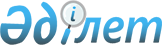 Н.Ә. Қадыркеев, Е.Ә. Келемсейіт туралыҚазақстан Республикасы Үкіметінің 2005 жылғы 3 қазандағы N 995 Қаулысы

      Қазақстан Республикасының Үкіметі  ҚАУЛЫ ЕТЕДІ : 

      Наурызбай Әбділбахиұлы Қадыркеев Қазақстан Республикасы Ауыл шаруашылығы министрлігі Орман және аңшылық шаруашылығы комитетінің төрағасы болып тағайындалсын, басқа жұмысқа ауысуына байланысты Ермек Әбілмәжінұлы Келемсейіт бұл қызметтен босатылсын.       Қазақстан Республикасының 

      Премьер-Министрі 
					© 2012. Қазақстан Республикасы Әділет министрлігінің «Қазақстан Республикасының Заңнама және құқықтық ақпарат институты» ШЖҚ РМК
				